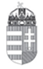 Magyarország nagykövetsége ZágrábHorvátországi tenderfigyelőKiírás megnevezéseKiíró szervezetÉrték 
(HRK)Beadási 
határidőKulcsszó1.Irodaház rekonstrukciójaArburoža.d.o.o Arburoza Kft.143000043158,5építkezések és javítások közbeszerzése2.Partrendezés Rogoznicában - Terület1Općina RogoznicaRogoznica község 
2.520.000,00 2018.02.15 12:00építkezések és javítások közbeszerzése3.A DC538 állami út felújítása a Lipovac-Suhopolje szakaszon összesen 3,165 km hosszan
Hrvatske ceste d.o.o. ZagrebHorvát közutak Kft. 1300000043145,54167út- és hídépítési közbeszerzések4.Utak, csapadékelvezetők, közvilágítás, szennyvízelvezető és vízellátók építése a POS lakásokhoz Vranići – Gulići településenGrad PorečPorec város190000043151,5építkezések és javítások közbeszerzése5.A DC75 állami út rendhagyó karbantartása funtanai szakaszán, L=1,5 km a Puntica körforgalmas kereszteződés kiépítésével  Hrvatske ceste d.o.o. Zagreb Horvát közutak Kft.Zágráb1050000043143,45833építkezések és javítások közbeszerzése6.A Valdarke-TN Punta sétálóutca közvilágításának kiépítéseGrad Mali LošinjMali Losinj város 140000043153,54167építkezések és javítások közbeszerzése7.A DC53 állami út felújítása, a 002 szakaszon 2,37 km hosszan- Čaglin településen keresztülHrvatske ceste d.o.o. Zagreb Horvát közutak Kft.Zágráb1610000043143,45833út- és hídépítési közbeszerzések8.A DC7 állami út rendhagyó karbantartása, a Sikirevci-Slavonski Šamac szakaszonHrvatske ceste d.o.o. Zagreb Horvát közutak Kft.Zágráb3000000043143,5út- és hídépítési közbeszerzések9.Építési munkálatok a nézőtér rendezésénélŠportski centar Višnjik d.o.o. Visnjik Kft.Sportközpont110000043146,54167építkezések és javítások közbeszerzése10.A 2255 megyei út rekonstrukciója bicikliút építésével Donji Kraljevec-Hemuševec közöttŽupanijska uprava za ceste međimurske županijeMegyei Közúti HivatalMuraköz megye96000043152,33333út- és hídépítési közbeszerzések